О внесении изменений в постановление администрации от 21.12.2018 № 1240 В соответствии с письмом Администрации Губернатора Красноярского края от 19.11.2018 г. № 5-012317 «О социально-культурном маршруте «Енисейский экспресс», распоряжением администрации г. Канска от 10.12.2018 г. № 661 «О внесении изменений в распоряжение администрации города Канска от 02.04.2018 № 147», с целью создания благоприятных социально-культурных условий для населения города Канска, руководствуясь статьей 30, 35 Устава города Канска, ПОСТАНОВЛЯЮ:1. Внести изменения в постановление администрации от 21.12.2018 № 124 «О подготовке и проведении социально-культурного маршрута «Енисейский экспресс» в г. Канске»:1.1. Дополнить постановление приложением № 2 согласно приложению к настоящему постановлению.2. Начальнику Отдела культуры администрации г. Канска (И.В. Леонтьева) уведомить:- МО МВД России «Канский» (А.В. Бескоровайный) о проведении мероприятий, рекомендовать организовать охрану правопорядка и общественной безопасности в местах проведения мероприятий;- Отдел г. Канска управления ФСБ России по Красноярскому краю (И.Н. Тимков) о проведении мероприятий; 3. МУП «Канский Электросетьсбыт» (А.М. Береснев) предложить обеспечить бесперебойную подачу электроэнергии во время проведения мероприятий.4. Ведущему специалисту Отдела культуры (Н.А. Велищенко) разместить данное постановление на официальном сайте муниципального образования город Канск в сети Интернет, в газете «Канский вестник», обеспечить информационное сопровождение программы мероприятий в СМИ г. Канска. 5. Контроль за исполнением настоящего постановления возложить на заместителя главы города по социальной политике (Н.И. Князева) и заместителя главы города по экономике и финансам (Н.В. Кадач).6. Постановление вступает в силу со дня подписания.Исполняющий полномочияглавы города Канска                                                                                П.Н. ИванецЗаместитель главы города по социальной политике                                                                           Н.И. Князева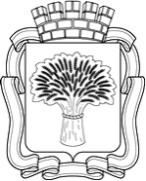 Российская ФедерацияАдминистрация города Канска
Красноярского краяПОСТАНОВЛЕНИЕРоссийская ФедерацияАдминистрация города Канска
Красноярского краяПОСТАНОВЛЕНИЕРоссийская ФедерацияАдминистрация города Канска
Красноярского краяПОСТАНОВЛЕНИЕРоссийская ФедерацияАдминистрация города Канска
Красноярского краяПОСТАНОВЛЕНИЕ29.12.2018 г.№ 12871287Приложение к Постановлению администрации города Канскаот 29.12.2019 № 1287№Наименование мероприятийМесто проведенияДата и время проведенияОтветственныйОтдел культуры администрации г. КанскаОтдел культуры администрации г. КанскаОтдел культуры администрации г. КанскаОтдел культуры администрации г. КанскаОтдел культуры администрации г. КанскаМастер-класс по фигурной лепке из полимерной глиныГДК г. Канска09.02.201812:00-13:00ГДК г. Канска(Е.А. Лычковская)Танцевальный мастер-класс от участника проекта "Танцы" и руководителя школы "ZION" Заура ДзахоеваГДК г. Канска,Ул. Ленина,1009.02.201812:00-13:00ГДК г. Канска(Е.А. Лычковская)Выставка, посвящённая 85-летию со дня образования Красноярского краяГДК г. Канска, ул. Ленина,1009.02.201809:00-18:00ГДК г. Канска(Е.А. Лычковская)УСЗН администрации г. КанскаУСЗН администрации г. КанскаУСЗН администрации г. КанскаУСЗН администрации г. КанскаУСЗН администрации г. Канска«Клуб виртуальных путешественников» - «Путешествие по городам – участникам Универсиад»МБУ СО «КЦСОН г. Канска»,мкр. 4-й Центральный, 22а09.02.201911:00-12:00МБУ СО «КЦСОН г. Канска»(Т.Д. Танчук)День спорта и здоровьяКГБУ СО СРЦН «Канский», мкр. Северный, 5/109.02.201912:00-14:00КГБУ СО СРЦН «Канский» (О.А. Каратаева)"Планета поддержки"  - знакомство с детским телефоном доверияМАОУ Лицей № 1 г. Канска, мкр. Северный, 29а09.02.201913:00-13:30КГБУ СО СРЦН «Канский»(О.А. Каратаева)Тренинг для законных представителей - "Жизненные трудности детей на пороге взросления"МАОУ Лицей № 1 г. Канска, мкр. Северный, 29а09.02.201913:00-13:30КГБУ СО СРЦН «Канский» (О.А. Каратаева)КГБУЗ «Канская межрайонная больница»КГБУЗ «Канская межрайонная больница»КГБУЗ «Канская межрайонная больница»КГБУЗ «Канская межрайонная больница»КГБУЗ «Канская межрайонная больница»Лечебная физкультура при остеохондрозеМБУ «ФСК «Текстильщик»09.02.201910:00-11:0012:00-13:0014:00-15:00КГБУЗ «Канская межрайонная больница»(А.В. Кудрявцев),МБУ «ФСК «Текстильщик»(Л.И. Бакшеева)Отдел ФКСиМП администрации г. КанскаОтдел ФКСиМП администрации г. КанскаОтдел ФКСиМП администрации г. КанскаОтдел ФКСиМП администрации г. КанскаОтдел ФКСиМП администрации г. КанскаТворческий мастер-класс в рамках организации деятельности открытого пространстваМБУ «ММЦ» г. Канска, ул. 40 лет Октября, 5 А09.02.201911:00-13:00МБУ «ММЦ» г. Канска(А.А. Шваб)Благотворительная акция «Подарок детскому дому»МБУ «ММЦ» г. Канска, ул. 40 лет Октября, 5 А09.02.201912:00-15:00МБУ «ММЦ» г. Канска(А.А. Шваб)Мастер-класс по ЗумбеМБУ «ММЦ» г. Канска, ул. 40 лет Октября, 5 А 09.02.201913:00-14:00МБУ «ММЦ» г. Канска(А.А. Шваб)Канский филиал КГБУ «Краевой центр психолого-медико-социального сопровождения»Канский филиал КГБУ «Краевой центр психолого-медико-социального сопровождения»Канский филиал КГБУ «Краевой центр психолого-медико-социального сопровождения»Канский филиал КГБУ «Краевой центр психолого-медико-социального сопровождения»Канский филиал КГБУ «Краевой центр психолого-медико-социального сопровождения»Семинар-практикум для родителей  "Оцениваем развитие детей"Канский филиал КГБУ «Краевой центр психолого-медико-социального сопровождения», ул. Куйбышева, 509.02.201913:00-14:00Канский филиал КГБУ «Краевой центр психолого-медико-социального сопровождения»(Е.В. Скаредина)Тренинг "Быть родителем особого ребенка"Канский филиал КГБУ «Краевой центр психолого-медико-социального сопровождения», ул. Куйбышева, 509.02.201914:00-15:30Канский филиал КГБУ «Краевой центр психолого-медико-социального сопровождения»(Е.В. Скаредина)Консультативные приемы родителей с детьми раннего возраста (2-3 года)Канский филиал КГБУ «Краевой центр психолого-медико-социального сопровождения», ул. Куйбышева, 509.02.201915:30-16:30Канский филиал КГБУ «Краевой центр психолого-медико-социального сопровождения»(Е.В. Скаредина)Распространение буклетов по вопросам ранней помощи:«Я расту» (от 3до 6 месяцев), «Я расту веселым и счастливым» (второй год жизни)Канский филиал КГБУ «Краевой центр психолого-медико-социального сопровождения», ул. Куйбышева, 509.02.201913:00-17:00Канский филиал КГБУ «Краевой центр психолого-медико-социального сопровождения»(Е.В. Скаредина)Выставка пособий для родителей детей, воспитывающих детей с ОВЗКанский филиал КГБУ «Краевой центр психолого-медико-социального сопровождения», ул. Куйбышева, 509.02.201913:00-17:00Канский филиал КГБУ «Краевой центр психолого-медико-социального сопровождения»(Е.В. Скаредина)Профессиональные образовательные учрежденияПрофессиональные образовательные учрежденияПрофессиональные образовательные учрежденияПрофессиональные образовательные учрежденияПрофессиональные образовательные учрежденияКГБПОУ «Канский политехнический колледж»КГБПОУ «Канский политехнический колледж»КГБПОУ «Канский политехнический колледж»КГБПОУ «Канский политехнический колледж»КГБПОУ «Канский политехнический колледж»Родительское собрание «Эффективное общение с подростками. Приемы ненасильственного общения»КГБПОУ «Канский политехнический колледж», ул. Красноярская, 2609.02.201911:00КГБПОУ «Канский политехнический колледж»(Г.А. Гаврилова)Мастер-класс «Проектирование профессиональной траектории»КГБПОУ «Канский политехнический колледж», ул. Красноярская, 2609.02.201912:00КГБПОУ «Канский политехнический колледж»(Г.А. Гаврилова)КГБПОУ «Канский технологический колледж»КГБПОУ «Канский технологический колледж»КГБПОУ «Канский технологический колледж»КГБПОУ «Канский технологический колледж»КГБПОУ «Канский технологический колледж»Спортивная игра «Вперед к Универсиаде -2019!»КГБПОУ «Канский технологический колледж», ул. Кайтымская, 5609.02.201915:00-16:00КГБПОУ «Канский технологический колледж»(Т.В. Берлинец)Обучающий   мастер-класс  по спортивным направлениям  фитнес, йога  для жителей города Канска в возрасте  50+КГБПОУ «Канский технологический колледж», ул. Кайтымская, 5609.02.201917:30-19:00КГБПОУ «Канский технологический колледж»(Т.В. Берлинец)Кино викторина «Книжный кинематограф»КГБПОУ «Канский технологический колледж», ул. Кайтымская, 5609.02.201914:00-15:00КГБПОУ «Канский технологический колледж»(Т.В. Берлинец)Обучающий мастер-класс  по изобразительному творчеству «Монотипия» «Пейзаж «Природа Сибири»КГБПОУ «Канский технологический колледж», ул. Кайтымская, 5609.02.201916:00-17:00КГБПОУ «Канский технологический колледж»(Т.В. Берлинец)КГБПОУ «Канский техникум отраслевых технологий и сельского хозяйства»КГБПОУ «Канский техникум отраслевых технологий и сельского хозяйства»КГБПОУ «Канский техникум отраслевых технологий и сельского хозяйства»КГБПОУ «Канский техникум отраслевых технологий и сельского хозяйства»КГБПОУ «Канский техникум отраслевых технологий и сельского хозяйства»Мастер-класс «Изготовление украшений для кондитерских изделий из мастики»КГБПОУ «Канский техникум отраслевых технологий и сельского хозяйства», ул. 40 лет Октября, 68 09.02.201911:00-13:00КГБПОУ «Канский техникум отраслевых технологий и сельского хозяйства»(В.Н. Мавлютова)Мастер-класс «Изготовление народной куклы»КГБПОУ «Канский техникум отраслевых технологий и сельского хозяйства», ул. 40 лет Октября, 6809.02.201911:00-13:00КГБПОУ «Канский техникум отраслевых технологий и сельского хозяйства»(В.Н. Мавлютова)Мастер-класс «Отделка столярных изделий в технике «Декупаж»КГБПОУ «Канский техникум отраслевых технологий и сельского хозяйства», ул. 40 лет Октября, 6809.02.201911:00-13:00КГБПОУ «Канский техникум отраслевых технологий и сельского хозяйства»(В.Н. Мавлютова)Круглый стол «Возможности образования для благополучной жизни»КГБПОУ «Канский техникум отраслевых технологий и сельского хозяйства», ул. 40 лет Октября, 6809.02.201912:00-13:30КГБПОУ «Канский техникум отраслевых технологий и сельского хозяйства»(В.Н. Мавлютова)